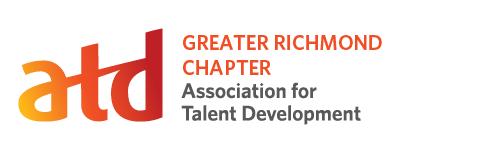 Chapter Leader Position Description: Vice President of ProgramsPosition Summary:The Vice President of Programs oversees the chapter’s programming function, including responsibility for topic/speaker selection, site selection, and overall meeting management and reporting.Time Commitment:Term: One YearEstimated Time Requirements per month:Perform responsibilities of the position and participate in communications about chapter issues: 5 hoursPrepare monthly report : 1-2 hoursParticipate in at least one chapter-wide committee: 2 hoursAttend monthly board meetings: 1.5 hours plus travel time for in-person meetingsAttend monthly chapter meetings when possible: 2 hours plus travel time and additional time to cover setup and breakdown as neededAttend Annual Chapter Leaders (ALC) conference (optional)Responsibilities:ProgramsEnsure a relevant program/event is held on a regular basis (minimum of eight per year), at a set time of the month to allow for member scheduling with varied times of daySolicit program topics from membership and evaluate relevance and interest to membersAdminister program events within budget, set by Board and VP of OperationsAttract and secure speakers who address the concerns and interests of the membershipCoordinate all Programs-sponsored eventsCollect and report on participant feedback of programs, and use feedback to plan future eventsProvide meeting details, including speaker’s biography for chapter website and other marketing effortsWork with Directors of Program Event Execution and Event Planning to sustain and grow program offeringsTrainingRecruit and train incoming Vice President of Programs and make recommendations regarding future speakers, topics, etc.Recruit and train Directors and other volunteers to support program functionsGeneralMay be asked to write articles for newsletterSupport and promote CARE and the strategic goals and action plans of the chapter Board ParticipationReports all program information to the board on a regular basisReports on program status of chapter each January at strategic planning meeting and each month at board meetingsParticipates in monthly board meetingsAttends chapter meetings, ATD International Conference & Exposition, and ATD Chapter Leaders Conference (ALC), as availableParticipates in other chapter events, committee meetings, and conferences as availableRepresents chapter professionally and ethically in all business functions/organizational activitiesQualifications:Member of Greater Richmond ATD ChapterMember of national ATD, preferredSkilled in written and verbal communication, personal interaction, and problem-solving in a team environmentAbility to plan, organize, and execute activities as required by the positionAbility to complete projects within established timeframesAbility to delegate tasks and monitor follow-throughAbility to attract and lead committee membersWillingness to advocate for the chapter and represent chapter professionally and ethically in all business functions/organizational activities Time to attend board meetings and other chapter functions as required by this positionBenefits: Paid membership for national ATDPaid membership for Greater Richmond ATD ChapterPaid attendance for Greater Richmond chapter eventsALC conference and hotel registrations (when appropriate)